Committee:	Black Student Achievement Community Advisory CommitteeDate:		Monday, October 5, 2020Time: 		7:00 – 9:00 p.m.Location:	Virtual Zoom Space - https://zoom.us/j/95501619477Meeting ID: 955 0161 9477Dial-in Details6473744685,,95501619477# 6475580588,,95501619477# Committee Co-Chairs:  Trustee Chris Moise, Community Alexis DawsonAGENDA: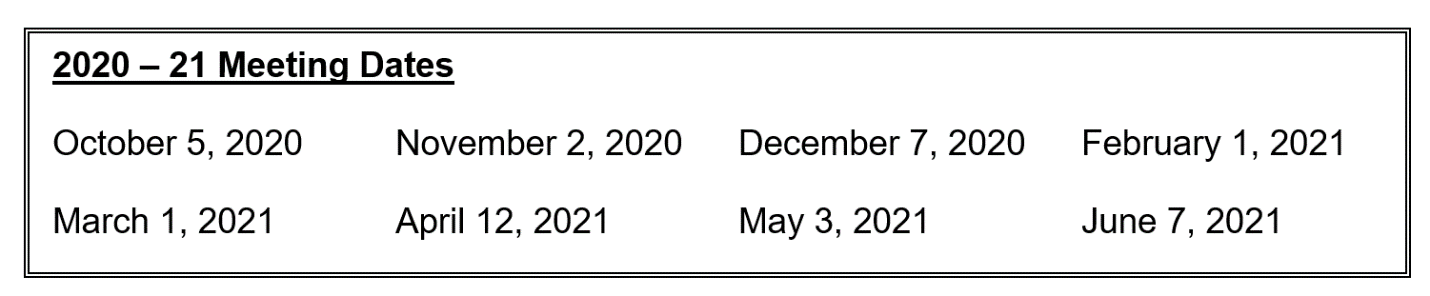 ItemInformationTimeline1.Welcome and Land Acknowledgement/ Introductions5 min.2.Call to Order/Confirmation of Quorum4 min3.Approval of Agenda2 min.4.Declarations of possible conflict of interests2 min.5.Co-Chair Update – Alexis Dawson, Trustee Chris Moise20 min.6.Community Updates 20 min7.Staff Update – Curtis Ennis, Jackie Spence30 min8Other BusinessAdjournment